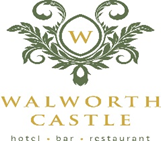 1189 Bar & Kitchen MenuBreadsRosemary Focaccia with Melted Garlic Butter and Cheese (V) - £5.00Flat Bread with Red Pepper Hummus and Marinated Grilled Vegetables (VE) - £6.00To Start – To Share – To GrazeSoup of the Day - £6.50Served with Rustic Bread (GF) Wholetail Scampi - £8.00Served with Truffle Mayo and Crispy Salt and Pepper Cabbage Tandoori Chicken Skewer - £8.00Served with Mint and Coriander Yoghurt, Mango Chutney and Popadom Shards (GF) Sticky Kung Pao Cauliflower Bao Bun - £8.00Served with Coriander, Spring Onion and Cashew Salad (VE)(N)Black Pudding and Hash Brown Stack - £8.00Served with Black Pepper Mayo and Pancetta Patatas Bravas - £7.00Served with Tomato, Aioli and Parmesan (V)(GF)From The Grill21 Day Aged 10oz Ribeye Steak (GF) - £25.95Trio of Minted Lamb Cutlets (GF) - £23.00Grilled 10 oz Gammon Steak – (GF) - £19.00All Steaks are served with Proper Homemade Chips, Field Mushroom, Tomato and Onion RingsIF YOU HAVE ANY FOOD ALLERGIES, PLEASE LET A MEMBER OF STAFF KNOW AND WE WILL BE HAPPY TO CATER FOR YOU – (V- VEGETARIAN /VE – VEGAN – GF – CAN BE MADE GLUTEN FREE ON REQUEST) / (N) – CONTAINS NUTSOUR FOOD IS PREPARED IN A KITCHEN WHERE NUTS, CEREALS AND OTHER ALLERGENS ARE PRESENT.Main CoursesSlow Cooked Beef Cheek Puff Pastry Pie - £20.00Served with Cauliflower Cheese, Chips and Buttered Toasted Breadcrumbs Chip Shop Treats - £19.00Beer Battered Cod Goujons, Battered Sausage, Curry Sauce, Pickled Onion, Tartar Sauce and ChipsTandoori Mixed Grill - £25.00Lamb Shish, Chicken Tikka, Garlic King Prawns, Onion Bhajis, Naan Bread, Poppadom, Mango, Garlic Dip and FriesPanko Fried Chicken or Marinated Cauliflower Bang Bang - £18.00Sesame and Coconut Rice, Naan Bread, Popadom (VE)(Sesame Seeds)Creamy Peppered Pork Loin Steaks - £19.00Served with Green Vegetables and Sauteed Potatoes (GF)Chicken Milanese - £18.00Garlic and Mushroom Rigatoni Castle Burger - £18.00Served with Bacon, Brie, Chilli Jam, Truffle Mayo, Tomato, Lettuce, Skinny Fries, Onion Rings and Coleslaw (GF)Pathia Paneer Curry - £17.00Served with Basmati Rice, Naan Bread, Popadom (VE) (GF)Roast Belly Pork - £19.00Served with Black Pudding Mash, Seasonal Vegetables and Cider Sauce (GF)Deep Fried Wholetail Scampi - £18.00Served with Chips, Salad, Tartar Sauce and LemonOn The SideSix BBQ Chicken Wings with Blue Cheese Dip - £8.00Six Hot and Spicy Chicken Wings with Hot Sauce Dip - £8.00Salt and Pepper Skinny Fries (VE) - £4.50Beer Battered Onion Rings (V) - £4.50Four Cheesy Garlic Bread Slices (V) - £4.50IF YOU HAVE ANY FOOD ALLERGIES, PLEASE LET A MEMBER OF STAFF KNOW AND WE WILL BE HAPPY TO CATER FOR YOU – (V- VEGETARIAN /VE – VEGAN – GF – CAN BE MADE GLUTEN FREE ON REQUEST) / (N) – CONTAINS NUTSOUR FOOD IS PREPARED IN A KITCHEN WHERE NUTS, CEREALS AND OTHER ALLERGENS ARE PRESENT.To EndCheeseboard - £10.00Wensleydale and Cranberry, Blue Stilton and Mature CheddarServed with Crackers, Plum and Apple ChutneySticky Toffee Pudding (V) - £8.00Served with Butterscotch Sauce and Rum and Raisin Ice CreamPotted Meringue (V) - £8.00Lemon Curd, Mascarpone Cream, Berries and HoneycombBlack Cherry Bakewell Tart (N) - £8.00Served with Cherry and Custard Ice CreamChocolate Nemesis (V)(GF) - £8.00Served with Orange Jelly and Chocolate Orange Ice CreamDeep Fried Churros (V) - £8.00Served with Cinnamon Sugar and Chocolate SauceThree Scoops of Ice Cream or Sorbet - £6.50Choose from the Following: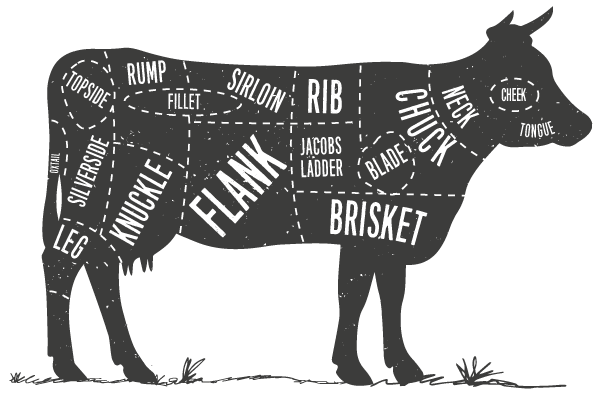 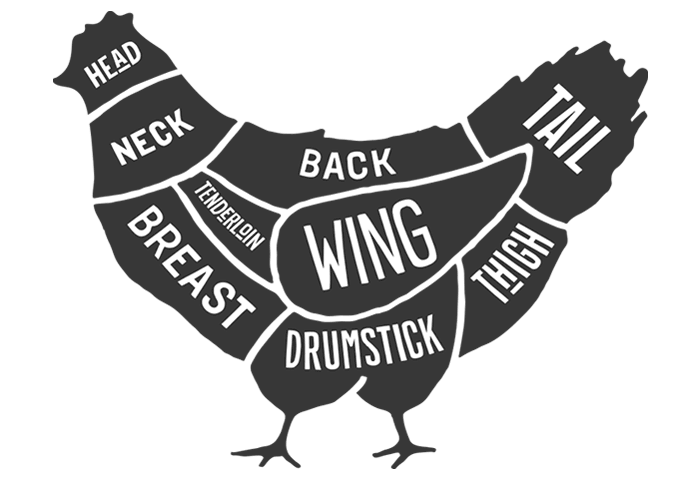 IF YOU HAVE ANY FOOD ALLERGIES, PLEASE LET A MEMBEROF STAFF KNOW AND WE WILL BE HAPPY TO CATER FOR YOU – (V- VEGETARIAN /VE – VEGAN – GF – CAN BE MADE GLUTEN FREE ON REQUEST) / (N) – CONTAINS NUTSOUR FOOD IS PREPARED IN A KITCHEN WHERE NUTS, CEREALS AND OTHER ALLERGENS ARE PRESENT.